Бизикова О.А. Теории и технологии развития речи детей дошкольного возраста в определениях, таблицах и схемах: Учебное посо- бие. — 3-е изд., перераб. и доп. — Нижневартовск: Изд-во Нижневарт. гос. ун-та, 2014. — 93 с.ТЕОРИЯ И ТЕХНОЛОГИИ ВОСПИТАНИЯ ЗВУКОВОЙ КУЛЬТУРЫ РЕЧИ У ДОШКОЛЬНИКОВТаблица 56Основные понятия темыТаблица 57Классификация гласных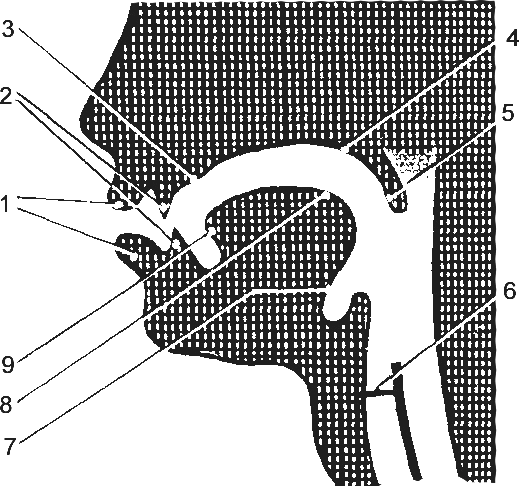 Рис. 18. Профиль органов артикуляции:1 — губы, 2 — резцы, 3 — альвеолы,4 — твердое нёбо, 5 — мягкое нёбо, 6 — голосовые складки, 7 — корень языка, 8 — спинка языка, 9 — кончик языкаТаблица 58Классификация согласныхРис. 19. Направления работы по воспитанию звуковой культуры речи дошкольников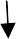 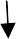 Таблица 59Продолжительность неречевого и речевого выдохов детей(данные А.И.Максакова)Таблица 60Методы и примы воспитания звуковой культуры речи детейТаблица 61Последовательность работы над звуками (А.И.Максаков)Таблица 62Виды работы с детьми разного возраста по воспитанию правильного звукопроизношенияТаблица 63Схема последовательности и содержания работы над звукопроизношением детейТаблица 64Алгоритм построения звукового занятия с детьми 4—5 летТаблица 65Подбор упражнений для подготовкиартикуляционного аппарата к произношению звуков(Т.И.Гризик, Л.Е.Тимощук1)1 Гризик Т.И., Тимощук Л.Е. Развитие речи детей 4—5 лет. М., 1999. С. 180.ПонятиеОпределениеФонемаНаименьшая функциональная единица языка, слу-жащая для различения звуковых оболочек словПросодемаЗвуковые надлинейные единицы языка, отдельные элементы интонационной выразительности речи(сила голоса, высота, темп, ритм, мелодика, инто- нация)Сила голосаГромкость речиВысота голосаВысокое или низкое звучание речи («толстый» или«тонкий» голос)Темп речиБыстрота протекания порождения потока устнойречиИнтонацияИзменение основного тона, интенсивности, эмо-циональной окраски голосаРитм речиЧередование ударных и безударных слоговДикцияОтчетливое, внятное произношение слова и фразыв целомМесто и степеньподъема языкаРядРядРядМесто и степеньподъема языкапереднийсреднийзаднийПодъем:верхнийиыусреднийэонижнийаЛабиализацияНелабиализованныеНелабиализованныеЛабиализованныеРотовое или носовое резонированиеСтепень участия голоса в шумеСтепень участия голоса в шумеМесто образования. Способ образованияГубныеГубныеГубныеГубныеЯзычныеЯзычныеЯзычныеЯзычныеЯзычныеЯзычныеЯзычныеЯзычныеЯзычныеЯзычныеРотовое или носовое резонированиеСтепень участия голоса в шумеСтепень участия голоса в шумеМесто образования. Способ образованиягубно-губныегубно-губныегубно-зубныегубно-зубныеязычно-зубныеязычно-зубныеязычно- альвеолярныеязычно- альвеолярныеязычно- передненёбныеязычно- передненёбныеязычно- средненёбныеязычно- средненёбныеязычно- задненёбныеязычно- задненёбныеРотовое или носовое резонированиеСтепень участия голоса в шумеСтепень участия голоса в шумеМесто образования. Способ образованиятв.м.тв.м.тв.м.тв.м.тв.м.тв.м.тв.м.РотовоешумныезвонкиеСмычныебб'——дд'—————г'г—РотовоешумныеглухиеСмычныепп'——тт'—————к'к—РотовоешумныезвонкиеЩелевые——вв'зз'——ж——й(j)——РотовоешумныеглухиеЩелевые——фф'сс'——шщ—х'х—РотовоешумныезвонкиеСмычно-щелевые——————————————РотовоешумныеглухиеСмычно-щелевые————ц————ч'————РотовоеСонорыСонорыДрожащие——————рр'——————РотовоеСонорыСонорыСмычно-проходные——————лл'——————НосовоеСонорыСонорыСмычно- проходныемм'——нн'————————3-й годжизни4-й годжизни5-й годжизни6-й годжизни7-й годжизниНеречевой	выдох(подуй на снежинку)1,3 сек.1,83,24,55,6Произношениезвука [а]1,53,73,95,27,8Произношениезвука [у]1,74,55,16,010,0Произношениезвука [и]1,63,75,56,210,1Направление работыСредства, методы и приемыФормирование слухового сосредоточениязвучащие игрушки (погремушки и т.п.);нахождение (определение) источника звукаРазвитие слуховой памяти и различения ритма, тем- па, силы звуков, их тем-бра—	игры: «Солнышко и дождик», «Отгадай, что звучит», «Угадай, что делать?»,«Кто больше услышит?», «Угадай, кто позвал?»Развитие восприятия тонаречи—	«Покажи маску»Различение звуковых обо- лочек слов«Покажи картинку» (мишка-мышка; лук-люк и т.п.)«Глухой телефон»;«Эхо»Подбор слова с заданным звуком«Подбери слово»;«Кто больше назовет слов со звуком [...]»Определение места звукав слове«Где звук?»;«Цепочка слов (звуковое домино)»Развитие фонематическо-го восприятия—	звуковой анализ словРазвитие речевого дыха- ниядетские духовые инструменты;сдувание ватных шариков;«Пчелки летают» (игрушки на нитке);надувание мыльных пузырей;игры с плавающими игрушками и т.п.Выработка чистого сло- вопроизношения и дикцииигры типа «Эхо», «Повтори за мной»;чистоговорки и скороговорки;заучивание стихов и пересказы литера- турных произведенийВоспитание интонацион- ной выразительностипесенки язычка (громко-тихо; толстым и тонким голосом; радостно-печально; с разным ритмом, длинные и короткие);«Спроси-ответь»;произнесение фразы с различными ло- гическими ударениями;заучивание и пересказ;игры-инсценировки и т.п.ГруппаНеделиМесяцыМесяцыМесяцыМесяцыМесяцыМесяцыМесяцыМесяцыМесяцыГруппаНеделиIXXXIXIIIIIIIIIVVII мл. гр.1аом,мьт,тьк,кьйсзцII мл. гр.2уэп,пьд,дьг,гьф,фьс, сьз, зьцII мл. гр.3иыб,бьн,ньх,хьв, вьс, сьз, зьцII мл. гр.На 4-й неделе закрепляются пройденные в этом месяце звукиНа 4-й неделе закрепляются пройденные в этом месяце звукиНа 4-й неделе закрепляются пройденные в этом месяце звукиНа 4-й неделе закрепляются пройденные в этом месяце звукиНа 4-й неделе закрепляются пройденные в этом месяце звукиНа 4-й неделе закрепляются пройденные в этом месяце звукиНа 4-й неделе закрепляются пройденные в этом месяце звукиНа 4-й неделе закрепляются пройденные в этом месяце звукиНа 4-й неделе закрепляются пройденные в этом месяце звукиНа 4-й неделе закрепляются пройденные в этом месяце звукиСр. гр.1—4с,сьз,зьцшжчщл, льр, рьСт. гр.1—4с–зсь– зьс–цш– жч–щс–шз–жц–чсь– шл–рль– рьПодг. гр.1—4с–шз–жс–зш– жс– сьз–зьл– льр–рьл–рль– рьВозрастВиды работы с детьмиС года до2 летИгры и упражнения в произношении простых звукоподража-тельных слов: у, му, ав, ам, га-га, ко-ко, ту-ту, би-би, бай-байС 2 до 3 летИгры и упражнения в произношении более сложных звуко- подражательных слов: иго-го-го, кис-кис, кудах-тах-тах,хрю-хрю, ку-ка-ре-ку, кря-кря, бл-бл-бл и т.п.С 3 до 5 летАртикуляционная гимнастика.Уточнение произношения изолированного звука.Восприятие данного звука в словах (выделение).Формирование правильного произношения звука в слогах и словах.Формирование правильного произношения звука во фра- зовой речи.С 5 до 7 летДифференциация произношения и восприятия изолирован- ных оппозиционных звуков. Уточнение их произношения.Дифференцированное восприятие и произношение оппо- зиционных звуков в слогах и словах.Дифференцированное восприятие и произношение оппо- зиционных звуков во фразовой речи.Цель этапаВиды и методы работыПодготовительный этапПодготовительный этапРазвитие слухового внима- ния, слуховой памяти, фоне- матического слухаРаспознавание неречевых звуков.Различение высоты, силы и тембра речи.Различение слов, близких по звуча- нию.Различение слогов.Дифференциация фонем.Звуковой анализ словРазвитие артикуляционногоаппаратаАртикуляционная гимнастика.Развитие мелкой моторики рукФормирование произносительных умений и навыковФормирование произносительных умений и навыковПостановка звукаОбъяснение и показ артикуляции.Упражнение детей в правильном про- изношении звукаАвтоматизация произноше- ния звука в слогахПовторение слогов (прямых, обрат- ных, открытых, закрытых, со стечени- ем согласных).Повторение и придумывание чистого- ворокАвтоматизация произноше- ния звука в словахПовторение слов за воспитателем.Называние слов (название предметов, картинок, отгадок и т.п.).Упражнение детей в словообразованииАвтоматизация произноше- ния звука в предложенияхПовторение предложений за воспита- телем.Составление предложений о предме- тах, по картинкам и т.п.Заучивание стихов, скороговорок, по- словиц, коротких рассказовДифференциация близких по звучанию или артикуляции звуковУпражнение детей в дифференциро- ванном восприятии и произношении оппозиционных звуков.Упражнение детей в дифференциро- ванном произношении оппозицион- ных звуков в слогах, словах и предло-жениях№п/пЦель работыВозможные методические приемы1.Подготовить речевой аппарат к произноше- нию определенного зву-ка—	соответствующие артикуляционные упражнения2.Познакомить с артику- ляцией звука;рассказ «о веселом язычке», его«песенке», показ и объяснение пра- вильной артикуляции;показ наглядного «образа» звука;упражнения в произношении изоли- рованного звука (громко, тихо, в разном ритме и темпе, с различной интонацией);игра «заводные игрушки»;хоровые, подгрупповые и индиви- дуальные повторения звукаЗакрепить правильное произношение изолиро- ванного звукарассказ «о веселом язычке», его«песенке», показ и объяснение пра- вильной артикуляции;показ наглядного «образа» звука;упражнения в произношении изоли- рованного звука (громко, тихо, в разном ритме и темпе, с различной интонацией);игра «заводные игрушки»;хоровые, подгрупповые и индиви- дуальные повторения звука3.Закрепить правильное произношение звука в слогахотраженное повторение слогов (от- крытых, закрытых, со стечением со- гласных);повторение слогов с различной си- лой голоса, со сменой ритма и тем- па;повторение и сочинение чистогово- рок4.Закрепить правильное произношение звука в словахигра «Волшебный кубик»;упражнение «Назови картинку»;игра «Эхо»;загадки;упражнения на развитие фонемати- ческого восприятия звука5.Закрепить правильное произношение звука вофразовой речи—	повторение или заучивание загадок, коротких стихотворений, скорого-ворокНазваниеупражнениясзцшжщчрлк-гСтатические упражнения1Улыбочка+++++++Статические упражнения2Трубочка+++++++Статические упражнения3Хоботок+++Статические упражнения4Лопатка+++++Статические упражнения5Иголочка+Статические упражнения6Кошечка сердится++Статические упражнения7Желобок+++++Статические упражнения8ПарусСтатические упражнения9Чашечка++++Статические упражнения10Заборчик++Динамические упражнения11Утиный клювик++Динамические упражнения12Шторки+++Динамические упражнения13Лошадка+++++Динамические упражнения14Грибок+++Динамические упражнения15Маляр+++++Динамические упражнения16Дятел+++++Динамические упражнения17Утюжок+++Динамические упражнения18Прогони комара+Динамические упражнения19Покусывание кончика язычка++Динамические упражнения20Качели+++++Динамические упражнения21Катание шарика+++Динамические упражнения22Часики+Динамические упражнения23Мясорубка++++++Динамические упражнения24Прятки++++Динамические упражнения25Вкусное варенье++++Динамические упражнения26Зайка++++Динамические упражнения27Настроение+++++++++